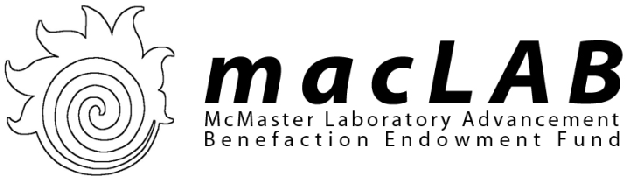 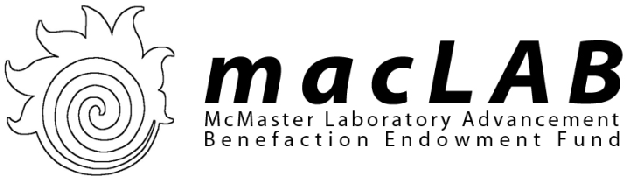 Submit completed applications to the macLAB Board of Directors via maclab@macengsociety.ca by January 15th 2020 @ 12:00 pmSECTION 1 - IDENTIFICATIONSECTION 1 - IDENTIFICATIONSECTION 1 - IDENTIFICATIONSECTION 1 - IDENTIFICATIONProject Name:Department:Department:Date:Applicant Name:E-mail (@mcmaster.ca):E-mail (@mcmaster.ca):Number of students in department:Project Priority (X of Y):Proposal Type: 
Departmental Project
Special ProjectProposal Type: 
Departmental Project
Special ProjectWilling to Accept Partial FundingSECTION 2 - BRIEF SUMMARY OF PROPOSAL (include the breakdown of its application):SECTION 2 - BRIEF SUMMARY OF PROPOSAL (include the breakdown of its application):SECTION 2 - BRIEF SUMMARY OF PROPOSAL (include the breakdown of its application):SECTION 2 - BRIEF SUMMARY OF PROPOSAL (include the breakdown of its application):AMOUNT OF FUNDING REQUESTED FROM THE macLAB ENDOWMENT FUND (If youare willing to accept partial funding, please describe):AMOUNT OF FUNDING REQUESTED FROM THE macLAB ENDOWMENT FUND (If youare willing to accept partial funding, please describe):AMOUNT OF FUNDING REQUESTED FROM THE macLAB ENDOWMENT FUND (If youare willing to accept partial funding, please describe):AMOUNT OF FUNDING REQUESTED FROM THE macLAB ENDOWMENT FUND (If youare willing to accept partial funding, please describe):SECTION 3 - SIGNATURESSECTION 3 - SIGNATURESSECTION 3 - SIGNATURESSECTION 3 - SIGNATURESIt is agreed that this proposal was discussed with aDepartment Representative on the macLAB Board of Directors.It is agreed that this proposal was discussed with aDepartment Representative on the macLAB Board of Directors.It is agreed that this proposal was discussed with aDepartment Representative on the macLAB Board of Directors.It is agreed that this proposal was discussed with aDepartment Representative on the macLAB Board of Directors.Applicant Name (Please Print)Applicant SignatureApplicant Name (Please Print)Applicant SignatureDepartment Representative (Please Print)Department Representative’s SignatureDepartment Representative (Please Print)Department Representative’s SignatureSECTION 4 - LIST OF EQUIPMENT/FACILITIES REQUIREDSECTION 4 - LIST OF EQUIPMENT/FACILITIES REQUIREDSECTION 4 - LIST OF EQUIPMENT/FACILITIES REQUIREDSECTION 4 - LIST OF EQUIPMENT/FACILITIES REQUIREDSECTION 4 - LIST OF EQUIPMENT/FACILITIES REQUIREDEquipment/FacilityEquipment/FacilityApplicationApplicationApplicationSECTION 5 - PROJECT COMPONENTSSECTION 5 - PROJECT COMPONENTSSECTION 5 - PROJECT COMPONENTSSECTION 5 - PROJECT COMPONENTSSECTION 5 - PROJECT COMPONENTSRequired ResourcesDescriptionDescriptionFunds Required($)Funds Requested($)TOTAL:TOTAL:TOTAL:SECTION 6 - EXPECTED AND/OR CURRENT CONTRIBUTIONS FROMUNIVERSITY/FACULTY/INDUSTRY (i.e. funds, equipment, discounts etc.)SECTION 7 - EXPECTED IMPACT OF PROPOSALStudents:Number of Students Impacted/Frequency of Use:Department:Usage from Multiple Departments (if applicable):Faculty/University:SECTION 8 - DETAILED DESCRIPTION OF PROPOSAL AND REQUIRED EXPENDITURES(Please attach additional documentation as necessary.)Detailed Description:Expected Usage Life:SECTION 9 - OTHER SIGNATURES (required in By-Laws)Department Chair/Director of Program	Additional Student(or delegate)	(Signature and Student No.)MES Department Club President	Additional Student (Signature and Student No.)Technical Coordinator